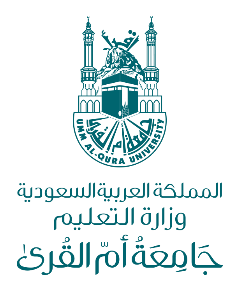 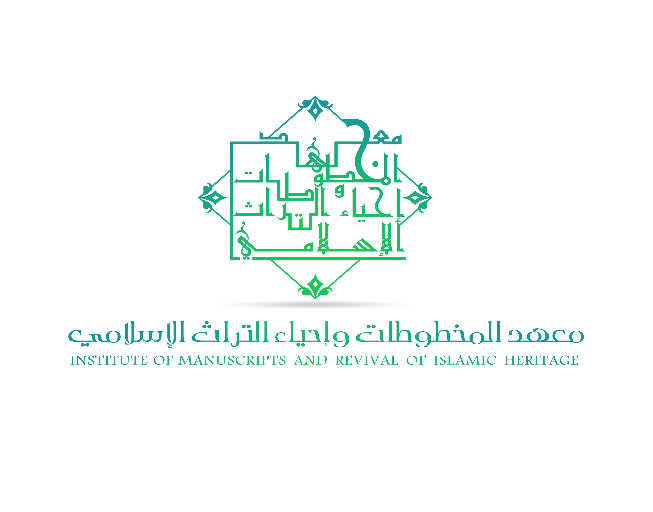 سعادة مدير قسم المخطوطات               		                     الموقر السلام عليكم ورحمة الله وبركاته ...          				      وبعد أتقدم لسعادتكم بإهداء معهد المخطوطات واحياء التراث الاسلامي قسم المخطوطات، المخطوطات التالية والمصورة على:CD               وعددها             (                             )   ورق         وعددها             (                             )آمل من سعادتكم التكرم بقبول هذا الاهداء ،،،مقدمه:            الاسم: .........................................................................................................................          التوقيع: .........................................................................................................................    رقم الاتصال: ........................................................................................................................   التاريخ      /      /      14   المستلم: .......................................................................                          مدير قسم المخطوطات التوقيع: .......................................................................                                                                